ИНФОРМАЦИЯ 
о стоимости обучения по основным профессиональным образовательным программам  на 2022-23 учебный год для студентов очной формы обучения                                                      Основание: приказ № 297  от  03  июня 2022 г.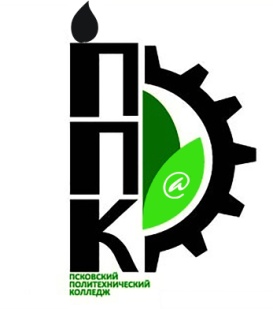 Специальность (профессия)Стоимость обучения за 1 годСварщик  (ручной и частично механизированной сварки (наплавки))38000Мастер по ремонту и обслуживанию автомобилей38000Машинист дорожных и строительных машин(на базе 9 классов)37000Мастер по ремонту и обслуживанию автомобилей(на базе 11 классов)38000Машинист крана (крановщик)37000Мастер столярного и мебельного производства36000Реставратор строительный36000Техническое обслуживание и ремонт двигателей, систем  и агрегатов автомобилей36000Информационные системы и программирование36000Сетевое и системное администрирование36000Садово-парковое и ландшафтное строительство36000Дизайн (по отраслям)37000Графический дизайнер38000